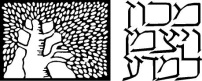 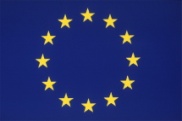 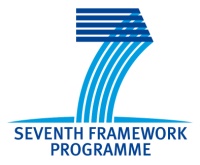 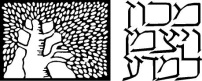 היכרות עם מודולות קיימותמטרת הפעילות:היכרות עם מודולות שפותחו במסגרת Parsel, או PROFILES כבסיס לבחירת מודולה להתאמה והפעלה בכיתה.כנסו לאתר PARSEL : http://www.parsel.uni-kiel.de/cms/ בחרו ב: Modules develop by partners  , התמקדו במודולות הקשורות לכימיהכנסו לאתר PROFILES ישראל http://stwww.weizmann.ac.il/g-chem/profiles/  בחרו ב: מודולות  PROFILES שפותחו ע"י מורים בישראל ערכו מיפוי של המודולות בהתאם לטבלה הבאה:עבודה נעימה!צוות PROFILESשם המודולהאוכלוסיית יעדעוסקת ב:מתאימה לשילוב בתוכנית הלימודים ב:מתאימה/לא מתאימה לי להפעלה בכיתה כי:סוג הפעילויות במודולה